Technická špecifikácia ponúkaného tovaruInteriérové vybavenie školského internátu a odborných učební – Výzva č. 3.......................................................................................................................................................(obchodné meno a adresa sídla uchádzača)V ............................... dňa ................. 	Meno a podpis štatutárneho zástupcu uchádzačaJedálenské stoličky (jedáleň 160 ks, školský internát 20 ks; rozpočtové položky projektu -  č. 164 a 114)Označenie (výrobná značka / model) ponúkaného tovaru: ..........................................Ilustračný obrázok: Stoly do jedálne (40 ks; rozpočtová položka projektu -  č. 163)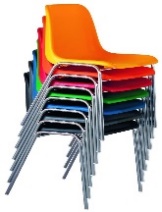 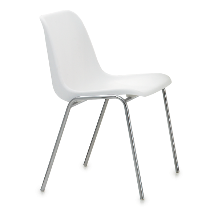 Označenie (výrobná značka / model) ponúkaného tovaru: ..........................................Drevené stoly pod PC pre dve osoby (22 ks; rozpočtová položka projektu -  č. 93)Označenie (výrobná značka / model) ponúkaného tovaru: ..........................................Stolička do odbornej učebne (41 ks; rozpočtová položka projektu -  č. 94)Označenie (výrobná značka / model) ponúkaného tovaru: ..........................................Písacie stoly (81 ks; rozpočtové položky projektu -  č. 100 a 108)Označenie (výrobná značka / model) ponúkaného tovaru: ..........................................Nočný stolík (60ks; rozpočtová položka projektu -  č. 109)Označenie (výrobná značka / model) ponúkaného tovaru: ..........................................Výklopná váľanda s úložným priestorom (60ks; rozpočtová položka projektu -   č. 110)Označenie (výrobná značka / model) ponúkaného tovaru: ..........................................Kuchynské linky mini (10ks; rozpočtová položka projektu -  č. 112)Označenie (výrobná značka / model) ponúkaného tovaru: ..........................................Jedálenské stoly - internát (10ks; rozpočtová položka projektu -  č. 113)Označenie (výrobná značka / model) ponúkaného tovaru: ..........................................Stoličky – internát (440 ks; rozpočtové položky projektu -  č. 107 a 120)Označenie (výrobná značka / model) ponúkaného tovaru: ..........................................Kúpeľňové skrinky (100 ks; rozpočtová položka projektu -  č. 115)Označenie (výrobná značka / model) ponúkaného tovaru: ..........................................Sedačka čalúnená – pohovka - rohová (2 ks; rozpočtové položky projektu -  č. 133 a 151)Označenie (výrobná značka / model) ponúkaného tovaru: ..........................................Sedačka čalúnená – pohovka – 3 miestna (7 ks; rozpočtová položka projektu -  č. 121)Označenie (výrobná značka / model) ponúkaného tovaru: ..........................................Kreslo čierne - ekokoža (56 ks; rozpočtové položky projektu -  č. 122, 132, 134 a 152)Označenie (výrobná značka / model) ponúkaného tovaru: ..........................................Kancelárska stolička na kolieskach (2 ks; rozpočtové položky projektu -  č. 146 a 135)Označenie (výrobná značka / model) ponúkaného tovaru: ..........................................Konferenčné stolíky (3 ks; rozpočtová položka projektu -   č. 136) Označenie (výrobná značka / model) ponúkaného tovaru: ..........................................Konferenčné stolíky drevené s policou (2 ks; rozpočtová položka projektu -  č. 155)Označenie (výrobná značka / model) ponúkaného tovaru: ..........................................Písací stôl v tvare „L“ (1 ks; rozpočtová položka projektu -  č. 145) Označenie (výrobná značka / model) ponúkaného tovaru: ..........................................Poznámka: maximálna výška stola 150 cm je limit pre bočnú (policovú) časť stola.Stôl okrúhly s rozkladom (1 ks; rozpočtová položka projektu -  č. 137)Označenie (výrobná značka / model) ponúkaného tovaru: ..........................................Tmavohnedá knižnica (3 ks; rozpočtové položky projektu -   č. 138 a 142)Označenie (výrobná značka / model) ponúkaného tovaru: ..........................................Kontajner veľký so zámkom a zásuvkami (1 ks; rozpočtová položka projektu -  č. 95)Označenie (výrobná značka / model) ponúkaného tovaru: ..........................................Skriňa  dverová so sklom (22 ks; rozpočtová položka projektu -  č. 96)Označenie (výrobná značka / model) ponúkaného tovaru: ..........................................Regál biely (3 ks; rozpočtová položka projektu -  č. 139)Označenie (výrobná značka / model) ponúkaného tovaru: ..........................................Policový regál, kartotéková skriňa (30 ks; rozpočtová položka projektu -   č. 124)Označenie (výrobná značka / model) ponúkaného tovaru: ..........................................Drevený rohový regál (7 ks; rozpočtová položka projektu -   č. 123)Označenie (výrobná značka / model) ponúkaného tovaru: ..........................................Regál na učebné pomôcky (28 ks; rozpočtová položka projektu -  č. 92)Označenie (výrobná značka / model) ponúkaného tovaru: ..........................................Predsieňový nábytok drevený (1 ks; rozpočtová položka projektu -  č. 157)Označenie (výrobná značka / model) ponúkaného tovaru: ..........................................Stolík drevený pod TV (1 ks; rozpočtová položka projektu -  č. 156)Označenie (výrobná značka / model) ponúkaného tovaru: ..........................................Kancelársky stôl (2 ks; rozpočtová položka projektu -   č. 153)Označenie (výrobná značka / model) ponúkaného tovaru: ..........................................Presklená vitrína na zámok (11 ks; rozpočtové položky projektu -  č. 103 a 104)Označenie (výrobná značka / model) ponúkaného tovaru: ..........................................Registračná skriňa (2 ks; rozpočtová položka projektu -  č. 154)Označenie (výrobná značka / model) ponúkaného tovaru: ..........................................Kovová skriňa uzamykateľná s policami (2 ks; rozpočtová položka projektu -   č. 28)Označenie (výrobná značka / model) ponúkaného tovaru: ..........................................Dielenský pracovný stôl (4 ks; rozpočtová položka projektu -  č. 29)Označenie (výrobná značka / model) ponúkaného tovaru: ..........................................Dielenská pracovná stolička (15 ks; rozpočtová položka projektu -  č. 30)Označenie (výrobná značka / model) ponúkaného tovaru: ..........................................Šatníková skriňa s regálom (65 ks; rozpočtová položka projektu -  č. 41)Označenie (výrobná značka / model) ponúkaného tovaru: ..........................................Parametre požadované verejným obstarávateľomParametre požadované verejným obstarávateľomParametre požadované verejným obstarávateľomParametre požadované verejným obstarávateľomParametre požadované verejným obstarávateľomUchádzačom ponúknuté technické parametreParameterJednotkaMinimumMaximumPresneUchádzačom ponúknuté technické parametreŠírka sedákucm4055-Hĺbka sedákucm4150-Výška sedákucm4548-Nosnosťkg120--Ďalšie požiadavky/technické vlastnosti: Ďalšie požiadavky/technické vlastnosti: Ďalšie požiadavky/technické vlastnosti: Ďalšie požiadavky/technické vlastnosti: Ďalšie požiadavky/technické vlastnosti: Ďalšie požiadavky/technické vlastnosti: Materiál sedáku – tvrdený tvarovaný plastMateriál sedáku – tvrdený tvarovaný plastMateriál sedáku – tvrdený tvarovaný plastMateriál sedáku – tvrdený tvarovaný plastMateriál sedáku – tvrdený tvarovaný plastMateriál nohy stoličiek – kov, chróm lesklý so spodným plastovým krytomMateriál nohy stoličiek – kov, chróm lesklý so spodným plastovým krytomMateriál nohy stoličiek – kov, chróm lesklý so spodným plastovým krytomMateriál nohy stoličiek – kov, chróm lesklý so spodným plastovým krytomMateriál nohy stoličiek – kov, chróm lesklý so spodným plastovým krytomProfil nôh stoličiek – kruhovýProfil nôh stoličiek – kruhovýProfil nôh stoličiek – kruhovýProfil nôh stoličiek – kruhovýProfil nôh stoličiek – kruhovýStohovateľnéStohovateľnéStohovateľnéStohovateľnéStohovateľnéMožnosť výberu farby stoličkyMožnosť výberu farby stoličkyMožnosť výberu farby stoličkyMožnosť výberu farby stoličkyMožnosť výberu farby stoličkyZáruka min. 2 rokyZáruka min. 2 rokyZáruka min. 2 rokyZáruka min. 2 rokyZáruka min. 2 rokyKvalitatívne parametre – 1. akosť v zmysle planých STNKvalitatívne parametre – 1. akosť v zmysle planých STNKvalitatívne parametre – 1. akosť v zmysle planých STNKvalitatívne parametre – 1. akosť v zmysle planých STNKvalitatívne parametre – 1. akosť v zmysle planých STNParametre požadované verejným obstarávateľomParametre požadované verejným obstarávateľomParametre požadované verejným obstarávateľomParametre požadované verejným obstarávateľomParametre požadované verejným obstarávateľomUchádzačom ponúknuté technické parametreParameterJednotkaMinimumMaximumPresneUchádzačom ponúknuté technické parametreDĺžka stolacm110120-Šírka stolacm7580-Výška stolacm7580-Priemer nôhcm45-Ďalšie požiadavky/technické vlastnosti: Ďalšie požiadavky/technické vlastnosti: Ďalšie požiadavky/technické vlastnosti: Ďalšie požiadavky/technické vlastnosti: Ďalšie požiadavky/technické vlastnosti: Ďalšie požiadavky/technické vlastnosti: Materiál vrchná doska stola – buková preglejka alebo laminovaná drevotrieska s ABS hranou, hrúbka dosky min. 22 mmMateriál vrchná doska stola – buková preglejka alebo laminovaná drevotrieska s ABS hranou, hrúbka dosky min. 22 mmMateriál vrchná doska stola – buková preglejka alebo laminovaná drevotrieska s ABS hranou, hrúbka dosky min. 22 mmMateriál vrchná doska stola – buková preglejka alebo laminovaná drevotrieska s ABS hranou, hrúbka dosky min. 22 mmMateriál vrchná doska stola – buková preglejka alebo laminovaná drevotrieska s ABS hranou, hrúbka dosky min. 22 mmProfil nôh stola – kruhovýProfil nôh stola – kruhovýProfil nôh stola – kruhovýProfil nôh stola – kruhovýProfil nôh stola – kruhovýFarba – imitácia buk prípadne dubFarba – imitácia buk prípadne dubFarba – imitácia buk prípadne dubFarba – imitácia buk prípadne dubFarba – imitácia buk prípadne dubZáruka min. 2 rokyZáruka min. 2 rokyZáruka min. 2 rokyZáruka min. 2 rokyZáruka min. 2 rokyKvalitatívne parametre – 1. akosť v zmysle planých STNKvalitatívne parametre – 1. akosť v zmysle planých STNKvalitatívne parametre – 1. akosť v zmysle planých STNKvalitatívne parametre – 1. akosť v zmysle planých STNKvalitatívne parametre – 1. akosť v zmysle planých STNParametre požadované verejným obstarávateľomParametre požadované verejným obstarávateľomParametre požadované verejným obstarávateľomParametre požadované verejným obstarávateľomParametre požadované verejným obstarávateľomUchádzačom ponúknuté technické parametreParameterJednotkaMinimumMaximumPresneUchádzačom ponúknuté technické parametreVýškacm7080-Šírkacm170180-Hĺbkacm6080-Počet poličiekcm-1-Ďalšie požiadavky/technické vlastnosti: Ďalšie požiadavky/technické vlastnosti: Ďalšie požiadavky/technické vlastnosti: Ďalšie požiadavky/technické vlastnosti: Ďalšie požiadavky/technické vlastnosti: Ďalšie požiadavky/technické vlastnosti: Materiál – buková preglejka alebo laminovaná drevotrieska s ABS hranouMateriál – buková preglejka alebo laminovaná drevotrieska s ABS hranouMateriál – buková preglejka alebo laminovaná drevotrieska s ABS hranouMateriál – buková preglejka alebo laminovaná drevotrieska s ABS hranouMateriál – buková preglejka alebo laminovaná drevotrieska s ABS hranouZáruka min. 2 rokyZáruka min. 2 rokyZáruka min. 2 rokyZáruka min. 2 rokyZáruka min. 2 rokyKvalitatívne parametre – 1. akosť v zmysle planých STNKvalitatívne parametre – 1. akosť v zmysle planých STNKvalitatívne parametre – 1. akosť v zmysle planých STNKvalitatívne parametre – 1. akosť v zmysle planých STNKvalitatívne parametre – 1. akosť v zmysle planých STNParametre požadované verejným obstarávateľomParametre požadované verejným obstarávateľomParametre požadované verejným obstarávateľomParametre požadované verejným obstarávateľomParametre požadované verejným obstarávateľomUchádzačom ponúknuté technické parametreParameterJednotkaMinimumMaximumPresneUchádzačom ponúknuté technické parametreVýškacm7085-Šírkacm4250-Hĺbkacm4250-Ďalšie požiadavky/technické vlastnosti: Ďalšie požiadavky/technické vlastnosti: Ďalšie požiadavky/technické vlastnosti: Ďalšie požiadavky/technické vlastnosti: Ďalšie požiadavky/technické vlastnosti: Ďalšie požiadavky/technické vlastnosti: Klasická školská stoličkaKlasická školská stoličkaKlasická školská stoličkaKlasická školská stoličkaKlasická školská stoličkaMateriál sedadla a opierky – lakovaná preglejkaMateriál sedadla a opierky – lakovaná preglejkaMateriál sedadla a opierky – lakovaná preglejkaMateriál sedadla a opierky – lakovaná preglejkaMateriál sedadla a opierky – lakovaná preglejkaKonštrukcia kovováKonštrukcia kovováKonštrukcia kovováKonštrukcia kovováKonštrukcia kovováPlastové koncovkyPlastové koncovkyPlastové koncovkyPlastové koncovkyPlastové koncovkyZáruka min. 2 rokyZáruka min. 2 rokyZáruka min. 2 rokyZáruka min. 2 rokyZáruka min. 2 rokyKvalitatívne parametre – 1. akosť v zmysle planých STNKvalitatívne parametre – 1. akosť v zmysle planých STNKvalitatívne parametre – 1. akosť v zmysle planých STNKvalitatívne parametre – 1. akosť v zmysle planých STNKvalitatívne parametre – 1. akosť v zmysle planých STNParametre požadované verejným obstarávateľomParametre požadované verejným obstarávateľomParametre požadované verejným obstarávateľomParametre požadované verejným obstarávateľomParametre požadované verejným obstarávateľomUchádzačom ponúknuté technické parametreParameterJednotkaMinimumMaximumPresneUchádzačom ponúknuté technické parametreVýškacm7080-Šírkacm110130-Hĺbkacm6065-Počet zásuviekks34-Ďalšie požiadavky/technické vlastnosti: Ďalšie požiadavky/technické vlastnosti: Ďalšie požiadavky/technické vlastnosti: Ďalšie požiadavky/technické vlastnosti: Ďalšie požiadavky/technické vlastnosti: Ďalšie požiadavky/technické vlastnosti: Materiál – drevo, laminovaná MDF doska s ABS hranouMateriál – drevo, laminovaná MDF doska s ABS hranouMateriál – drevo, laminovaná MDF doska s ABS hranouMateriál – drevo, laminovaná MDF doska s ABS hranouMateriál – drevo, laminovaná MDF doska s ABS hranouOdtieň – dub príp. bukOdtieň – dub príp. bukOdtieň – dub príp. bukOdtieň – dub príp. bukOdtieň – dub príp. bukUmiestnenie zásuviek – pravá strana stolaUmiestnenie zásuviek – pravá strana stolaUmiestnenie zásuviek – pravá strana stolaUmiestnenie zásuviek – pravá strana stolaUmiestnenie zásuviek – pravá strana stolaZáruka min. 2 rokyZáruka min. 2 rokyZáruka min. 2 rokyZáruka min. 2 rokyZáruka min. 2 rokyKvalitatívne parametre – 1. akosť v zmysle planých STNKvalitatívne parametre – 1. akosť v zmysle planých STNKvalitatívne parametre – 1. akosť v zmysle planých STNKvalitatívne parametre – 1. akosť v zmysle planých STNKvalitatívne parametre – 1. akosť v zmysle planých STNParametre požadované verejným obstarávateľomParametre požadované verejným obstarávateľomParametre požadované verejným obstarávateľomParametre požadované verejným obstarávateľomParametre požadované verejným obstarávateľomUchádzačom ponúknuté technické parametreParameterJednotkaMinimumMaximumPresneUchádzačom ponúknuté technické parametreVýškacm5465-Šírkacm4550-Hĺbkacm4050-Počet zásuviekks24-Ďalšie požiadavky/technické vlastnosti: Ďalšie požiadavky/technické vlastnosti: Ďalšie požiadavky/technické vlastnosti: Ďalšie požiadavky/technické vlastnosti: Ďalšie požiadavky/technické vlastnosti: Ďalšie požiadavky/technické vlastnosti: Materiál – laminovaná doska s ABS hranouMateriál – laminovaná doska s ABS hranouMateriál – laminovaná doska s ABS hranouMateriál – laminovaná doska s ABS hranouMateriál – laminovaná doska s ABS hranouOdtieň – dub príp. bukOdtieň – dub príp. bukOdtieň – dub príp. bukOdtieň – dub príp. bukOdtieň – dub príp. bukZáruka min. 2 rokyZáruka min. 2 rokyZáruka min. 2 rokyZáruka min. 2 rokyZáruka min. 2 rokyKvalitatívne parametre – 1. akosť v zmysle planých STNKvalitatívne parametre – 1. akosť v zmysle planých STNKvalitatívne parametre – 1. akosť v zmysle planých STNKvalitatívne parametre – 1. akosť v zmysle planých STNKvalitatívne parametre – 1. akosť v zmysle planých STNParametre požadované verejným obstarávateľomParametre požadované verejným obstarávateľomParametre požadované verejným obstarávateľomParametre požadované verejným obstarávateľomParametre požadované verejným obstarávateľomUchádzačom ponúknuté technické parametreParameterJednotkaMinimumMaximumPresneUchádzačom ponúknuté technické parametreŠírkacm--90Dĺžkacm--200Výška sedu/spaniacm4253-Ďalšie požiadavky/technické vlastnosti: Ďalšie požiadavky/technické vlastnosti: Ďalšie požiadavky/technické vlastnosti: Ďalšie požiadavky/technické vlastnosti: Ďalšie požiadavky/technické vlastnosti: Ďalšie požiadavky/technické vlastnosti: Úložný priestorÚložný priestorÚložný priestorÚložný priestorÚložný priestorPoťahová látka – výber zo vzorkovníkaPoťahová látka – výber zo vzorkovníkaPoťahová látka – výber zo vzorkovníkaPoťahová látka – výber zo vzorkovníkaPoťahová látka – výber zo vzorkovníkaPosteľný rám – potiahnutý látkouPosteľný rám – potiahnutý látkouPosteľný rám – potiahnutý látkouPosteľný rám – potiahnutý látkouPosteľný rám – potiahnutý látkouMatrac – pružinový, penovýMatrac – pružinový, penovýMatrac – pružinový, penovýMatrac – pružinový, penovýMatrac – pružinový, penovýZáruka min. 2 rokyZáruka min. 2 rokyZáruka min. 2 rokyZáruka min. 2 rokyZáruka min. 2 rokyKvalitatívne parametre – 1. akosť v zmysle planých STNKvalitatívne parametre – 1. akosť v zmysle planých STNKvalitatívne parametre – 1. akosť v zmysle planých STNKvalitatívne parametre – 1. akosť v zmysle planých STNKvalitatívne parametre – 1. akosť v zmysle planých STNParametre požadované verejným obstarávateľomParametre požadované verejným obstarávateľomParametre požadované verejným obstarávateľomParametre požadované verejným obstarávateľomParametre požadované verejným obstarávateľomUchádzačom ponúknuté technické parametreParameterJednotkaMinimumMaximumPresneUchádzačom ponúknuté technické parametreRozmery vrchných skriniek (V x Š x H)cm-60x180x40-Rozmery spodných skriniek (V x Š x H)cm-85x120x65-Ďalšie požiadavky/technické vlastnosti: Ďalšie požiadavky/technické vlastnosti: Ďalšie požiadavky/technické vlastnosti: Ďalšie požiadavky/technické vlastnosti: Ďalšie požiadavky/technické vlastnosti: Ďalšie požiadavky/technické vlastnosti: Materiál – laminovaná MDF doska s ABS hranouMateriál – laminovaná MDF doska s ABS hranouMateriál – laminovaná MDF doska s ABS hranouMateriál – laminovaná MDF doska s ABS hranouMateriál – laminovaná MDF doska s ABS hranouOdtieň – dub, buk, biela, prípadne kombináciaOdtieň – dub, buk, biela, prípadne kombináciaOdtieň – dub, buk, biela, prípadne kombináciaOdtieň – dub, buk, biela, prípadne kombináciaOdtieň – dub, buk, biela, prípadne kombináciaPracovná doska s drezom (nerezovým)Pracovná doska s drezom (nerezovým)Pracovná doska s drezom (nerezovým)Pracovná doska s drezom (nerezovým)Pracovná doska s drezom (nerezovým)Spodná skrinka so zásuvkamiSpodná skrinka so zásuvkamiSpodná skrinka so zásuvkamiSpodná skrinka so zásuvkamiSpodná skrinka so zásuvkamiZáruka min. 2 rokyZáruka min. 2 rokyZáruka min. 2 rokyZáruka min. 2 rokyZáruka min. 2 rokyKvalitatívne parametre – 1. akosť v zmysle planých STNKvalitatívne parametre – 1. akosť v zmysle planých STNKvalitatívne parametre – 1. akosť v zmysle planých STNKvalitatívne parametre – 1. akosť v zmysle planých STNKvalitatívne parametre – 1. akosť v zmysle planých STNParametre požadované verejným obstarávateľomParametre požadované verejným obstarávateľomParametre požadované verejným obstarávateľomParametre požadované verejným obstarávateľomParametre požadované verejným obstarávateľomUchádzačom ponúknuté technické parametreParameterJednotkaMinimumMaximumPresneUchádzačom ponúknuté technické parametreVýškacm7580-Šírkacm7080-Hĺbkacm7080-Ďalšie požiadavky/technické vlastnosti: Ďalšie požiadavky/technické vlastnosti: Ďalšie požiadavky/technické vlastnosti: Ďalšie požiadavky/technické vlastnosti: Ďalšie požiadavky/technické vlastnosti: Ďalšie požiadavky/technické vlastnosti: Materiál – drevo, laminovaná MDF doska s ABS hranouMateriál – drevo, laminovaná MDF doska s ABS hranouMateriál – drevo, laminovaná MDF doska s ABS hranouMateriál – drevo, laminovaná MDF doska s ABS hranouMateriál – drevo, laminovaná MDF doska s ABS hranouOdtieň – dub prípadne bukOdtieň – dub prípadne bukOdtieň – dub prípadne bukOdtieň – dub prípadne bukOdtieň – dub prípadne bukZáruka min. 2 rokyZáruka min. 2 rokyZáruka min. 2 rokyZáruka min. 2 rokyZáruka min. 2 rokyKvalitatívne parametre – 1. akosť v zmysle planých STNKvalitatívne parametre – 1. akosť v zmysle planých STNKvalitatívne parametre – 1. akosť v zmysle planých STNKvalitatívne parametre – 1. akosť v zmysle planých STNKvalitatívne parametre – 1. akosť v zmysle planých STNParametre požadované verejným obstarávateľomParametre požadované verejným obstarávateľomParametre požadované verejným obstarávateľomParametre požadované verejným obstarávateľomParametre požadované verejným obstarávateľomUchádzačom ponúknuté technické parametreParameterJednotkaMinimumMaximumPresneUchádzačom ponúknuté technické parametreVýškacm7085-Šírkacm4550-Hĺbkacm4250-Ďalšie požiadavky/technické vlastnosti: Ďalšie požiadavky/technické vlastnosti: Ďalšie požiadavky/technické vlastnosti: Ďalšie požiadavky/technické vlastnosti: Ďalšie požiadavky/technické vlastnosti: Ďalšie požiadavky/technické vlastnosti: Materiál nohy – kov Materiál nohy – kov Materiál nohy – kov Materiál nohy – kov Materiál nohy – kov Sedák/opierka – čalúnené Sedák/opierka – čalúnené Sedák/opierka – čalúnené Sedák/opierka – čalúnené Sedák/opierka – čalúnené Typ stoličky – konferenčná Typ stoličky – konferenčná Typ stoličky – konferenčná Typ stoličky – konferenčná Typ stoličky – konferenčná Podrúčky – nie Podrúčky – nie Podrúčky – nie Podrúčky – nie Podrúčky – nie Odtieň – šedá, čiernaOdtieň – šedá, čiernaOdtieň – šedá, čiernaOdtieň – šedá, čiernaOdtieň – šedá, čiernaZáruka min. 2 rokyZáruka min. 2 rokyZáruka min. 2 rokyZáruka min. 2 rokyZáruka min. 2 rokyKvalitatívne parametre – 1. akosť v zmysle planých STNKvalitatívne parametre – 1. akosť v zmysle planých STNKvalitatívne parametre – 1. akosť v zmysle planých STNKvalitatívne parametre – 1. akosť v zmysle planých STNKvalitatívne parametre – 1. akosť v zmysle planých STNParametre požadované verejným obstarávateľomParametre požadované verejným obstarávateľomParametre požadované verejným obstarávateľomParametre požadované verejným obstarávateľomParametre požadované verejným obstarávateľomUchádzačom ponúknuté technické parametreParameterJednotkaMinimumMaximumPresneUchádzačom ponúknuté technické parametreVýškacm4060-Šírkacm4050-Hĺbkacm1025-Počet poličiekks24-Počet dvierokks12-Ďalšie požiadavky/technické vlastnosti: Ďalšie požiadavky/technické vlastnosti: Ďalšie požiadavky/technické vlastnosti: Ďalšie požiadavky/technické vlastnosti: Ďalšie požiadavky/technické vlastnosti: Ďalšie požiadavky/technické vlastnosti: Zrkadlo - ánoZrkadlo - ánoZrkadlo - ánoZrkadlo - ánoZrkadlo - ánoMateriál – laminovaná drevotrieska Materiál – laminovaná drevotrieska Materiál – laminovaná drevotrieska Materiál – laminovaná drevotrieska Materiál – laminovaná drevotrieska Farba – biela Farba – biela Farba – biela Farba – biela Farba – biela Záruka min. 2 rokyZáruka min. 2 rokyZáruka min. 2 rokyZáruka min. 2 rokyZáruka min. 2 rokyKvalitatívne parametre – 1. akosť v zmysle planých STNKvalitatívne parametre – 1. akosť v zmysle planých STNKvalitatívne parametre – 1. akosť v zmysle planých STNKvalitatívne parametre – 1. akosť v zmysle planých STNKvalitatívne parametre – 1. akosť v zmysle planých STNParametre požadované verejným obstarávateľomParametre požadované verejným obstarávateľomParametre požadované verejným obstarávateľomParametre požadované verejným obstarávateľomParametre požadované verejným obstarávateľomUchádzačom ponúknuté technické parametreParameterJednotkaMinimumMaximumPresneUchádzačom ponúknuté technické parametreVýškacm80--Šírkacm200--Hĺbkacm150--Výška seduks4055-Ďalšie požiadavky/technické vlastnosti: Ďalšie požiadavky/technické vlastnosti: Ďalšie požiadavky/technické vlastnosti: Ďalšie požiadavky/technické vlastnosti: Ďalšie požiadavky/technické vlastnosti: Ďalšie požiadavky/technické vlastnosti: Materiál – poťahová látkaMateriál – poťahová látkaMateriál – poťahová látkaMateriál – poťahová látkaMateriál – poťahová látkaFarba – výber zo vzorkovníkaFarba – výber zo vzorkovníkaFarba – výber zo vzorkovníkaFarba – výber zo vzorkovníkaFarba – výber zo vzorkovníkaÚložný priestorÚložný priestorÚložný priestorÚložný priestorÚložný priestorVýber umiestnenia rohuVýber umiestnenia rohuVýber umiestnenia rohuVýber umiestnenia rohuVýber umiestnenia rohuRozkladaciaRozkladaciaRozkladaciaRozkladaciaRozkladaciaZáruka min. 2 rokyZáruka min. 2 rokyZáruka min. 2 rokyZáruka min. 2 rokyZáruka min. 2 rokyKvalitatívne parametre – 1. akosť v zmysle planých STNKvalitatívne parametre – 1. akosť v zmysle planých STNKvalitatívne parametre – 1. akosť v zmysle planých STNKvalitatívne parametre – 1. akosť v zmysle planých STNKvalitatívne parametre – 1. akosť v zmysle planých STNParametre požadované verejným obstarávateľomParametre požadované verejným obstarávateľomParametre požadované verejným obstarávateľomParametre požadované verejným obstarávateľomParametre požadované verejným obstarávateľomUchádzačom ponúknuté technické parametreParameterJednotkaMinimumMaximumPresneUchádzačom ponúknuté technické parametreVýškacm80--Šírkacm190--Hĺbkacm8090-Hĺbka sedacej plochyks5060-Výška sedacej plochyks4055-Ďalšie požiadavky/technické vlastnosti: Ďalšie požiadavky/technické vlastnosti: Ďalšie požiadavky/technické vlastnosti: Ďalšie požiadavky/technické vlastnosti: Ďalšie požiadavky/technické vlastnosti: Ďalšie požiadavky/technické vlastnosti: Materiál – poťahová látkaMateriál – poťahová látkaMateriál – poťahová látkaMateriál – poťahová látkaMateriál – poťahová látkaFarba – výber zo vzorkovníkaFarba – výber zo vzorkovníkaFarba – výber zo vzorkovníkaFarba – výber zo vzorkovníkaFarba – výber zo vzorkovníkaNožičkyNožičkyNožičkyNožičkyNožičkyRozkladanieRozkladanieRozkladanieRozkladanieRozkladanieÚložný priestorÚložný priestorÚložný priestorÚložný priestorÚložný priestorZáruka min. 2 rokyZáruka min. 2 rokyZáruka min. 2 rokyZáruka min. 2 rokyZáruka min. 2 rokyKvalitatívne parametre – 1. akosť v zmysle planých STNKvalitatívne parametre – 1. akosť v zmysle planých STNKvalitatívne parametre – 1. akosť v zmysle planých STNKvalitatívne parametre – 1. akosť v zmysle planých STNKvalitatívne parametre – 1. akosť v zmysle planých STNParametre požadované verejným obstarávateľomParametre požadované verejným obstarávateľomParametre požadované verejným obstarávateľomParametre požadované verejným obstarávateľomParametre požadované verejným obstarávateľomUchádzačom ponúknuté technické parametreParameterJednotkaMinimumMaximumPresneUchádzačom ponúknuté technické parametreVýškacm7585-Šírkacm6575-Hĺbkacm6070-Ďalšie požiadavky/technické vlastnosti: Ďalšie požiadavky/technické vlastnosti: Ďalšie požiadavky/technické vlastnosti: Ďalšie požiadavky/technické vlastnosti: Ďalšie požiadavky/technické vlastnosti: Ďalšie požiadavky/technické vlastnosti: Materiál – ekokožaMateriál – ekokožaMateriál – ekokožaMateriál – ekokožaMateriál – ekokožaFarba – čiernaFarba – čiernaFarba – čiernaFarba – čiernaFarba – čiernaZáruka min. 2 rokyZáruka min. 2 rokyZáruka min. 2 rokyZáruka min. 2 rokyZáruka min. 2 rokyKvalitatívne parametre – 1. akosť v zmysle planých STNKvalitatívne parametre – 1. akosť v zmysle planých STNKvalitatívne parametre – 1. akosť v zmysle planých STNKvalitatívne parametre – 1. akosť v zmysle planých STNKvalitatívne parametre – 1. akosť v zmysle planých STNParametre požadované verejným obstarávateľomParametre požadované verejným obstarávateľomParametre požadované verejným obstarávateľomParametre požadované verejným obstarávateľomParametre požadované verejným obstarávateľomUchádzačom ponúknuté technické parametreParameterJednotkaMinimumMaximumPresneUchádzačom ponúknuté technické parametreVýška stoličkycm90120-Šírka sedadlacm4560-Hĺbkacm5565-Nosnosťkg100150-Ďalšie požiadavky/technické vlastnosti: Ďalšie požiadavky/technické vlastnosti: Ďalšie požiadavky/technické vlastnosti: Ďalšie požiadavky/technické vlastnosti: Ďalšie požiadavky/technické vlastnosti: Ďalšie požiadavky/technické vlastnosti: Materiál – ekokoža, látková sieťovinaMateriál – ekokoža, látková sieťovinaMateriál – ekokoža, látková sieťovinaMateriál – ekokoža, látková sieťovinaMateriál – ekokoža, látková sieťovinaFarba – čiernaFarba – čiernaFarba – čiernaFarba – čiernaFarba – čiernaPodrúčky pevnéPodrúčky pevnéPodrúčky pevnéPodrúčky pevnéPodrúčky pevnéVýškovo nastaviteľnáVýškovo nastaviteľnáVýškovo nastaviteľnáVýškovo nastaviteľnáVýškovo nastaviteľnáZáruka min. 2 rokyZáruka min. 2 rokyZáruka min. 2 rokyZáruka min. 2 rokyZáruka min. 2 rokyKvalitatívne parametre – 1. akosť v zmysle planých STNKvalitatívne parametre – 1. akosť v zmysle planých STNKvalitatívne parametre – 1. akosť v zmysle planých STNKvalitatívne parametre – 1. akosť v zmysle planých STNKvalitatívne parametre – 1. akosť v zmysle planých STNParametre požadované verejným obstarávateľomParametre požadované verejným obstarávateľomParametre požadované verejným obstarávateľomParametre požadované verejným obstarávateľomParametre požadované verejným obstarávateľomUchádzačom ponúknuté technické parametreParameterJednotkaMinimumMaximumPresneUchádzačom ponúknuté technické parametreVýška cm5160-Šírka cm130140-Hĺbkacm6670-Odkladacia doska/poličkaks12-Ďalšie požiadavky/technické vlastnosti: Ďalšie požiadavky/technické vlastnosti: Ďalšie požiadavky/technické vlastnosti: Ďalšie požiadavky/technické vlastnosti: Ďalšie požiadavky/technické vlastnosti: Ďalšie požiadavky/technické vlastnosti: Materiál – drevo, laminovaná drevotrieskaMateriál – drevo, laminovaná drevotrieskaMateriál – drevo, laminovaná drevotrieskaMateriál – drevo, laminovaná drevotrieskaMateriál – drevo, laminovaná drevotrieskaFarba – tmavohnedáFarba – tmavohnedáFarba – tmavohnedáFarba – tmavohnedáFarba – tmavohnedáZáruka min. 2 rokyZáruka min. 2 rokyZáruka min. 2 rokyZáruka min. 2 rokyZáruka min. 2 rokyKvalitatívne parametre – 1. akosť v zmysle planých STNKvalitatívne parametre – 1. akosť v zmysle planých STNKvalitatívne parametre – 1. akosť v zmysle planých STNKvalitatívne parametre – 1. akosť v zmysle planých STNKvalitatívne parametre – 1. akosť v zmysle planých STNParametre požadované verejným obstarávateľomParametre požadované verejným obstarávateľomParametre požadované verejným obstarávateľomParametre požadované verejným obstarávateľomParametre požadované verejným obstarávateľomUchádzačom ponúknuté technické parametreParameterJednotkaMinimumMaximumPresneUchádzačom ponúknuté technické parametreVýška cm5055-Šírka cm110120-Hĺbkacm6070-Poličkaks12-Ďalšie požiadavky/technické vlastnosti: Ďalšie požiadavky/technické vlastnosti: Ďalšie požiadavky/technické vlastnosti: Ďalšie požiadavky/technické vlastnosti: Ďalšie požiadavky/technické vlastnosti: Ďalšie požiadavky/technické vlastnosti: Materiál – laminovaná doska s ABS hranouMateriál – laminovaná doska s ABS hranouMateriál – laminovaná doska s ABS hranouMateriál – laminovaná doska s ABS hranouMateriál – laminovaná doska s ABS hranouFarba – buk/dubFarba – buk/dubFarba – buk/dubFarba – buk/dubFarba – buk/dubZáruka min. 2 rokyZáruka min. 2 rokyZáruka min. 2 rokyZáruka min. 2 rokyZáruka min. 2 rokyKvalitatívne parametre – 1. akosť v zmysle planých STNKvalitatívne parametre – 1. akosť v zmysle planých STNKvalitatívne parametre – 1. akosť v zmysle planých STNKvalitatívne parametre – 1. akosť v zmysle planých STNKvalitatívne parametre – 1. akosť v zmysle planých STNParametre požadované verejným obstarávateľomParametre požadované verejným obstarávateľomParametre požadované verejným obstarávateľomParametre požadované verejným obstarávateľomParametre požadované verejným obstarávateľomUchádzačom ponúknuté technické parametreParameterJednotkaMinimumMaximumPresneUchádzačom ponúknuté technické parametreVýška cm70150-Šírka cm120170-Hĺbkacm130150-Počet poličiek ks25-Počet zásuviek ks25-Ďalšie požiadavky/technické vlastnosti: Ďalšie požiadavky/technické vlastnosti: Ďalšie požiadavky/technické vlastnosti: Ďalšie požiadavky/technické vlastnosti: Ďalšie požiadavky/technické vlastnosti: Ďalšie požiadavky/technické vlastnosti: Materiál – drevo, laminovaná drevotrieska s ABS hranouMateriál – drevo, laminovaná drevotrieska s ABS hranouMateriál – drevo, laminovaná drevotrieska s ABS hranouMateriál – drevo, laminovaná drevotrieska s ABS hranouMateriál – drevo, laminovaná drevotrieska s ABS hranouFarba – bielaFarba – bielaFarba – bielaFarba – bielaFarba – bielaZáruka min. 2 rokyZáruka min. 2 rokyZáruka min. 2 rokyZáruka min. 2 rokyZáruka min. 2 rokyKvalitatívne parametre – 1. akosť v zmysle planých STNKvalitatívne parametre – 1. akosť v zmysle planých STNKvalitatívne parametre – 1. akosť v zmysle planých STNKvalitatívne parametre – 1. akosť v zmysle planých STNKvalitatívne parametre – 1. akosť v zmysle planých STNParametre požadované verejným obstarávateľomParametre požadované verejným obstarávateľomParametre požadované verejným obstarávateľomParametre požadované verejným obstarávateľomParametre požadované verejným obstarávateľomUchádzačom ponúknuté technické parametreParameterJednotkaMinimumMaximumPresneUchádzačom ponúknuté technické parametrePriemer s rozkladomcm120150-Výškacm7075-Ďalšie požiadavky/technické vlastnosti: Ďalšie požiadavky/technické vlastnosti: Ďalšie požiadavky/technické vlastnosti: Ďalšie požiadavky/technické vlastnosti: Ďalšie požiadavky/technické vlastnosti: Ďalšie požiadavky/technické vlastnosti: Materiál – drevo/MDFMateriál – drevo/MDFMateriál – drevo/MDFMateriál – drevo/MDFMateriál – drevo/MDFFarba – hnedá, prírodnáFarba – hnedá, prírodnáFarba – hnedá, prírodnáFarba – hnedá, prírodnáFarba – hnedá, prírodnáZáruka min. 2 rokyZáruka min. 2 rokyZáruka min. 2 rokyZáruka min. 2 rokyZáruka min. 2 rokyKvalitatívne parametre – 1. akosť v zmysle planých STNKvalitatívne parametre – 1. akosť v zmysle planých STNKvalitatívne parametre – 1. akosť v zmysle planých STNKvalitatívne parametre – 1. akosť v zmysle planých STNKvalitatívne parametre – 1. akosť v zmysle planých STNParametre požadované verejným obstarávateľomParametre požadované verejným obstarávateľomParametre požadované verejným obstarávateľomParametre požadované verejným obstarávateľomParametre požadované verejným obstarávateľomUchádzačom ponúknuté technické parametreParameterJednotkaMinimumMaximumPresneUchádzačom ponúknuté technické parametreVýškacm200220-Šírkacm130225-Hĺbkacm3545-Odkladacia doska/poličkaks4--Ďalšie požiadavky/technické vlastnosti: Ďalšie požiadavky/technické vlastnosti: Ďalšie požiadavky/technické vlastnosti: Ďalšie požiadavky/technické vlastnosti: Ďalšie požiadavky/technické vlastnosti: Ďalšie požiadavky/technické vlastnosti: Materiál – drevo, laminovaná doskaMateriál – drevo, laminovaná doskaMateriál – drevo, laminovaná doskaMateriál – drevo, laminovaná doskaMateriál – drevo, laminovaná doskaFarba – tmavohnedá, hnedáFarba – tmavohnedá, hnedáFarba – tmavohnedá, hnedáFarba – tmavohnedá, hnedáFarba – tmavohnedá, hnedáZáruka min. 2 rokyZáruka min. 2 rokyZáruka min. 2 rokyZáruka min. 2 rokyZáruka min. 2 rokyKvalitatívne parametre – 1. akosť v zmysle planých STNKvalitatívne parametre – 1. akosť v zmysle planých STNKvalitatívne parametre – 1. akosť v zmysle planých STNKvalitatívne parametre – 1. akosť v zmysle planých STNKvalitatívne parametre – 1. akosť v zmysle planých STNParametre požadované verejným obstarávateľomParametre požadované verejným obstarávateľomParametre požadované verejným obstarávateľomParametre požadované verejným obstarávateľomParametre požadované verejným obstarávateľomUchádzačom ponúknuté technické parametreParameterJednotkaMinimumMaximumPresneUchádzačom ponúknuté technické parametreVýškacm6080-Šírkacm4050-Hĺbkacm4060-Počet zásuviekks34-Ďalšie požiadavky/technické vlastnosti: Ďalšie požiadavky/technické vlastnosti: Ďalšie požiadavky/technické vlastnosti: Ďalšie požiadavky/technické vlastnosti: Ďalšie požiadavky/technické vlastnosti: Ďalšie požiadavky/technické vlastnosti: Materiál – buková preglejka alebo laminovaná drevotrieska s ABS hranouMateriál – buková preglejka alebo laminovaná drevotrieska s ABS hranouMateriál – buková preglejka alebo laminovaná drevotrieska s ABS hranouMateriál – buková preglejka alebo laminovaná drevotrieska s ABS hranouMateriál – buková preglejka alebo laminovaná drevotrieska s ABS hranouZámokZámokZámokZámokZámokKolieskaKolieskaKolieskaKolieskaKolieskaZáruka min. 2 rokyZáruka min. 2 rokyZáruka min. 2 rokyZáruka min. 2 rokyZáruka min. 2 rokyKvalitatívne parametre – 1. akosť v zmysle planých STNKvalitatívne parametre – 1. akosť v zmysle planých STNKvalitatívne parametre – 1. akosť v zmysle planých STNKvalitatívne parametre – 1. akosť v zmysle planých STNKvalitatívne parametre – 1. akosť v zmysle planých STNParametre požadované verejným obstarávateľomParametre požadované verejným obstarávateľomParametre požadované verejným obstarávateľomParametre požadované verejným obstarávateľomParametre požadované verejným obstarávateľomUchádzačom ponúknuté technické parametreParameterJednotkaMinimumMaximumPresneUchádzačom ponúknuté technické parametreVýškacm170200-Šírkacm80120-Hĺbkacm4060-Počet dvierok ks46-Počet polícks4--Ďalšie požiadavky/technické vlastnosti: Ďalšie požiadavky/technické vlastnosti: Ďalšie požiadavky/technické vlastnosti: Ďalšie požiadavky/technické vlastnosti: Ďalšie požiadavky/technické vlastnosti: Ďalšie požiadavky/technické vlastnosti: Materiál - buková preglejka alebo laminovaná drevotrieska s ABS hranouMateriál - buková preglejka alebo laminovaná drevotrieska s ABS hranouMateriál - buková preglejka alebo laminovaná drevotrieska s ABS hranouMateriál - buková preglejka alebo laminovaná drevotrieska s ABS hranouMateriál - buková preglejka alebo laminovaná drevotrieska s ABS hranouDvierka - kombinácia drevo a sklo Dvierka - kombinácia drevo a sklo Dvierka - kombinácia drevo a sklo Dvierka - kombinácia drevo a sklo Dvierka - kombinácia drevo a sklo Farba - dub prípadne bukFarba - dub prípadne bukFarba - dub prípadne bukFarba - dub prípadne bukFarba - dub prípadne bukZáruka min. 2 rokyZáruka min. 2 rokyZáruka min. 2 rokyZáruka min. 2 rokyZáruka min. 2 rokyKvalitatívne parametre – 1. akosť v zmysle planých STNKvalitatívne parametre – 1. akosť v zmysle planých STNKvalitatívne parametre – 1. akosť v zmysle planých STNKvalitatívne parametre – 1. akosť v zmysle planých STNKvalitatívne parametre – 1. akosť v zmysle planých STNParametre požadované verejným obstarávateľomParametre požadované verejným obstarávateľomParametre požadované verejným obstarávateľomParametre požadované verejným obstarávateľomParametre požadované verejným obstarávateľomUchádzačom ponúknuté technické parametreParameterJednotkaMinimumMaximumPresneUchádzačom ponúknuté technické parametreVýškacm144150-Šírkacm139145-Hĺbkacm3040-Počet políc, úložných boxovks--10Ďalšie požiadavky/technické vlastnosti: Ďalšie požiadavky/technické vlastnosti: Ďalšie požiadavky/technické vlastnosti: Ďalšie požiadavky/technické vlastnosti: Ďalšie požiadavky/technické vlastnosti: Ďalšie požiadavky/technické vlastnosti: Materiál –laminovaná drevotrieska Materiál –laminovaná drevotrieska Materiál –laminovaná drevotrieska Materiál –laminovaná drevotrieska Materiál –laminovaná drevotrieska Farba – biela Farba – biela Farba – biela Farba – biela Farba – biela Záruka min. 2 rokyZáruka min. 2 rokyZáruka min. 2 rokyZáruka min. 2 rokyZáruka min. 2 rokyKvalitatívne parametre – 1. akosť v zmysle planých STNKvalitatívne parametre – 1. akosť v zmysle planých STNKvalitatívne parametre – 1. akosť v zmysle planých STNKvalitatívne parametre – 1. akosť v zmysle planých STNKvalitatívne parametre – 1. akosť v zmysle planých STNParametre požadované verejným obstarávateľomParametre požadované verejným obstarávateľomParametre požadované verejným obstarávateľomParametre požadované verejným obstarávateľomParametre požadované verejným obstarávateľomUchádzačom ponúknuté technické parametreParameterJednotkaMinimumMaximumPresneUchádzačom ponúknuté technické parametreVýškacm160180-Šírkacm50100-Hĺbkacm2540-Počet polícks4--Uzatvárateľné dvierkaks12-Ďalšie požiadavky/technické vlastnosti: Ďalšie požiadavky/technické vlastnosti: Ďalšie požiadavky/technické vlastnosti: Ďalšie požiadavky/technické vlastnosti: Ďalšie požiadavky/technické vlastnosti: Ďalšie požiadavky/technické vlastnosti: Materiál – drevo, laminovaná drevotrieska Materiál – drevo, laminovaná drevotrieska Materiál – drevo, laminovaná drevotrieska Materiál – drevo, laminovaná drevotrieska Materiál – drevo, laminovaná drevotrieska Farba – buk príp. dub alebo podľa výberu Farba – buk príp. dub alebo podľa výberu Farba – buk príp. dub alebo podľa výberu Farba – buk príp. dub alebo podľa výberu Farba – buk príp. dub alebo podľa výberu Umiestnenie skrinky s dvierkami – v spodnej častiUmiestnenie skrinky s dvierkami – v spodnej častiUmiestnenie skrinky s dvierkami – v spodnej častiUmiestnenie skrinky s dvierkami – v spodnej častiUmiestnenie skrinky s dvierkami – v spodnej častiZáruka min. 2 rokyZáruka min. 2 rokyZáruka min. 2 rokyZáruka min. 2 rokyZáruka min. 2 rokyKvalitatívne parametre – 1. akosť v zmysle planých STNKvalitatívne parametre – 1. akosť v zmysle planých STNKvalitatívne parametre – 1. akosť v zmysle planých STNKvalitatívne parametre – 1. akosť v zmysle planých STNKvalitatívne parametre – 1. akosť v zmysle planých STNParametre požadované verejným obstarávateľomParametre požadované verejným obstarávateľomParametre požadované verejným obstarávateľomParametre požadované verejným obstarávateľomParametre požadované verejným obstarávateľomUchádzačom ponúknuté technické parametreParameterJednotkaMinimumMaximumPresneUchádzačom ponúknuté technické parametreVýškacm200210-Šírkacm3550-Hĺbkacm3545-Počet poličiekks--5Ďalšie požiadavky/technické vlastnosti: Ďalšie požiadavky/technické vlastnosti: Ďalšie požiadavky/technické vlastnosti: Ďalšie požiadavky/technické vlastnosti: Ďalšie požiadavky/technické vlastnosti: Ďalšie požiadavky/technické vlastnosti: Materiál – drevo, laminovaná drevotrieska Materiál – drevo, laminovaná drevotrieska Materiál – drevo, laminovaná drevotrieska Materiál – drevo, laminovaná drevotrieska Materiál – drevo, laminovaná drevotrieska Farba – buk príp. dub, hnedáFarba – buk príp. dub, hnedáFarba – buk príp. dub, hnedáFarba – buk príp. dub, hnedáFarba – buk príp. dub, hnedáZáruka min. 2 rokyZáruka min. 2 rokyZáruka min. 2 rokyZáruka min. 2 rokyZáruka min. 2 rokyKvalitatívne parametre – 1. akosť v zmysle planých STNKvalitatívne parametre – 1. akosť v zmysle planých STNKvalitatívne parametre – 1. akosť v zmysle planých STNKvalitatívne parametre – 1. akosť v zmysle planých STNKvalitatívne parametre – 1. akosť v zmysle planých STNParametre požadované verejným obstarávateľomParametre požadované verejným obstarávateľomParametre požadované verejným obstarávateľomParametre požadované verejným obstarávateľomParametre požadované verejným obstarávateľomUchádzačom ponúknuté technické parametreParameterJednotkaMinimumMaximumPresneUchádzačom ponúknuté technické parametreVýškacm150160-Šírkacm70100-Hĺbkacm2540-Počet poličiek, úložných boxovks610-Ďalšie požiadavky/technické vlastnosti: Ďalšie požiadavky/technické vlastnosti: Ďalšie požiadavky/technické vlastnosti: Ďalšie požiadavky/technické vlastnosti: Ďalšie požiadavky/technické vlastnosti: Ďalšie požiadavky/technické vlastnosti: Materiál – laminovaná drevotrieska Materiál – laminovaná drevotrieska Materiál – laminovaná drevotrieska Materiál – laminovaná drevotrieska Materiál – laminovaná drevotrieska Farba – bielaFarba – bielaFarba – bielaFarba – bielaFarba – bielaZáruka min. 2 rokyZáruka min. 2 rokyZáruka min. 2 rokyZáruka min. 2 rokyZáruka min. 2 rokyKvalitatívne parametre – 1. akosť v zmysle planých STNKvalitatívne parametre – 1. akosť v zmysle planých STNKvalitatívne parametre – 1. akosť v zmysle planých STNKvalitatívne parametre – 1. akosť v zmysle planých STNKvalitatívne parametre – 1. akosť v zmysle planých STNParametre požadované verejným obstarávateľomParametre požadované verejným obstarávateľomParametre požadované verejným obstarávateľomParametre požadované verejným obstarávateľomParametre požadované verejným obstarávateľomUchádzačom ponúknuté technické parametreParameterJednotkaMinimumMaximumPresneUchádzačom ponúknuté technické parametreVýškacm180195-Šírkacm110120-Hĺbkacm3040-Počet polícks25-Uzatvárateľné dvierkaKs12-Vešiakový panelks--1Ďalšie požiadavky/technické vlastnosti: Ďalšie požiadavky/technické vlastnosti: Ďalšie požiadavky/technické vlastnosti: Ďalšie požiadavky/technické vlastnosti: Ďalšie požiadavky/technické vlastnosti: Ďalšie požiadavky/technické vlastnosti: Materiál – drevo, laminovaná drevotrieska s ABS hranou Materiál – drevo, laminovaná drevotrieska s ABS hranou Materiál – drevo, laminovaná drevotrieska s ABS hranou Materiál – drevo, laminovaná drevotrieska s ABS hranou Materiál – drevo, laminovaná drevotrieska s ABS hranou Farba – buk príp. dub alebo podľa výberuFarba – buk príp. dub alebo podľa výberuFarba – buk príp. dub alebo podľa výberuFarba – buk príp. dub alebo podľa výberuFarba – buk príp. dub alebo podľa výberuSkrinka s dvierkamiSkrinka s dvierkamiSkrinka s dvierkamiSkrinka s dvierkamiSkrinka s dvierkamiZáruka min. 2 rokyZáruka min. 2 rokyZáruka min. 2 rokyZáruka min. 2 rokyZáruka min. 2 rokyKvalitatívne parametre – 1. akosť v zmysle planých STNKvalitatívne parametre – 1. akosť v zmysle planých STNKvalitatívne parametre – 1. akosť v zmysle planých STNKvalitatívne parametre – 1. akosť v zmysle planých STNKvalitatívne parametre – 1. akosť v zmysle planých STNParametre požadované verejným obstarávateľomParametre požadované verejným obstarávateľomParametre požadované verejným obstarávateľomParametre požadované verejným obstarávateľomParametre požadované verejným obstarávateľomUchádzačom ponúknuté technické parametreParameterJednotkaMinimumMaximumPresneUchádzačom ponúknuté technické parametreVýškacm4050-Šírkacm5060-Hĺbkacm3540-Počet polícks12-Ďalšie požiadavky/technické vlastnosti: Ďalšie požiadavky/technické vlastnosti: Ďalšie požiadavky/technické vlastnosti: Ďalšie požiadavky/technické vlastnosti: Ďalšie požiadavky/technické vlastnosti: Ďalšie požiadavky/technické vlastnosti: Materiál – drevo, laminovaná drevotrieska s ABS hranou Materiál – drevo, laminovaná drevotrieska s ABS hranou Materiál – drevo, laminovaná drevotrieska s ABS hranou Materiál – drevo, laminovaná drevotrieska s ABS hranou Materiál – drevo, laminovaná drevotrieska s ABS hranou Farba – buk príp. dub alebo podľa výberuFarba – buk príp. dub alebo podľa výberuFarba – buk príp. dub alebo podľa výberuFarba – buk príp. dub alebo podľa výberuFarba – buk príp. dub alebo podľa výberuZáruka min. 2 rokyZáruka min. 2 rokyZáruka min. 2 rokyZáruka min. 2 rokyZáruka min. 2 rokyKvalitatívne parametre – 1. akosť v zmysle planých STNKvalitatívne parametre – 1. akosť v zmysle planých STNKvalitatívne parametre – 1. akosť v zmysle planých STNKvalitatívne parametre – 1. akosť v zmysle planých STNKvalitatívne parametre – 1. akosť v zmysle planých STNParametre požadované verejným obstarávateľomParametre požadované verejným obstarávateľomParametre požadované verejným obstarávateľomParametre požadované verejným obstarávateľomParametre požadované verejným obstarávateľomUchádzačom ponúknuté technické parametreParameterJednotkaMinimumMaximumPresneUchádzačom ponúknuté technické parametreVýškacm7075-Šírkacm120140-Hĺbkacm5060-Zásuvkyks25-Ďalšie požiadavky/technické vlastnosti: Ďalšie požiadavky/technické vlastnosti: Ďalšie požiadavky/technické vlastnosti: Ďalšie požiadavky/technické vlastnosti: Ďalšie požiadavky/technické vlastnosti: Ďalšie požiadavky/technické vlastnosti: Materiál – laminovaná drevotrieska Materiál – laminovaná drevotrieska Materiál – laminovaná drevotrieska Materiál – laminovaná drevotrieska Materiál – laminovaná drevotrieska Výsuvná doska na klávesnicuVýsuvná doska na klávesnicuVýsuvná doska na klávesnicuVýsuvná doska na klávesnicuVýsuvná doska na klávesnicuOdtieň – buk príp. dub Odtieň – buk príp. dub Odtieň – buk príp. dub Odtieň – buk príp. dub Odtieň – buk príp. dub Záruka min. 2 rokyZáruka min. 2 rokyZáruka min. 2 rokyZáruka min. 2 rokyZáruka min. 2 rokyKvalitatívne parametre – 1. akosť v zmysle planých STNKvalitatívne parametre – 1. akosť v zmysle planých STNKvalitatívne parametre – 1. akosť v zmysle planých STNKvalitatívne parametre – 1. akosť v zmysle planých STNKvalitatívne parametre – 1. akosť v zmysle planých STNParametre požadované verejným obstarávateľomParametre požadované verejným obstarávateľomParametre požadované verejným obstarávateľomParametre požadované verejným obstarávateľomParametre požadované verejným obstarávateľomUchádzačom ponúknuté technické parametreParameterJednotkaMinimumMaximumPresneUchádzačom ponúknuté technické parametreVýškacm65130-Šírkacm90150-Ďalšie požiadavky/technické vlastnosti: Ďalšie požiadavky/technické vlastnosti: Ďalšie požiadavky/technické vlastnosti: Ďalšie požiadavky/technické vlastnosti: Ďalšie požiadavky/technické vlastnosti: Ďalšie požiadavky/technické vlastnosti: Materiál rám – hlinkovýMateriál rám – hlinkovýMateriál rám – hlinkovýMateriál rám – hlinkovýMateriál rám – hlinkovýVitrína magnetickáVitrína magnetickáVitrína magnetickáVitrína magnetickáVitrína magnetickáFarba vitríny - bielaFarba vitríny - bielaFarba vitríny - bielaFarba vitríny - bielaFarba vitríny - bielaUzamykateľnáUzamykateľnáUzamykateľnáUzamykateľnáUzamykateľnáPresklenáPresklenáPresklenáPresklenáPresklenáZáruka min. 2 rokyZáruka min. 2 rokyZáruka min. 2 rokyZáruka min. 2 rokyZáruka min. 2 rokyKvalitatívne parametre – 1. akosť v zmysle planých STNKvalitatívne parametre – 1. akosť v zmysle planých STNKvalitatívne parametre – 1. akosť v zmysle planých STNKvalitatívne parametre – 1. akosť v zmysle planých STNKvalitatívne parametre – 1. akosť v zmysle planých STNParametre požadované verejným obstarávateľomParametre požadované verejným obstarávateľomParametre požadované verejným obstarávateľomParametre požadované verejným obstarávateľomParametre požadované verejným obstarávateľomUchádzačom ponúknuté technické parametreParameterJednotkaMinimumMaximumPresneUchádzačom ponúknuté technické parametreVýškacm160180-Šírkacm80100-Hĺbkacm4045-Počet polícks--3Ďalšie požiadavky/technické vlastnosti: Ďalšie požiadavky/technické vlastnosti: Ďalšie požiadavky/technické vlastnosti: Ďalšie požiadavky/technické vlastnosti: Ďalšie požiadavky/technické vlastnosti: Ďalšie požiadavky/technické vlastnosti: Materiál – drevo, laminovaná doska s ABS hranouMateriál – drevo, laminovaná doska s ABS hranouMateriál – drevo, laminovaná doska s ABS hranouMateriál – drevo, laminovaná doska s ABS hranouMateriál – drevo, laminovaná doska s ABS hranouFarba – prírodná, odtiene hnedejFarba – prírodná, odtiene hnedejFarba – prírodná, odtiene hnedejFarba – prírodná, odtiene hnedejFarba – prírodná, odtiene hnedejDvere - zasúvacieDvere - zasúvacieDvere - zasúvacieDvere - zasúvacieDvere - zasúvacieZáruka min. 2 rokyZáruka min. 2 rokyZáruka min. 2 rokyZáruka min. 2 rokyZáruka min. 2 rokyKvalitatívne parametre – 1. akosť v zmysle planých STNKvalitatívne parametre – 1. akosť v zmysle planých STNKvalitatívne parametre – 1. akosť v zmysle planých STNKvalitatívne parametre – 1. akosť v zmysle planých STNKvalitatívne parametre – 1. akosť v zmysle planých STNParametre požadované verejným obstarávateľomParametre požadované verejným obstarávateľomParametre požadované verejným obstarávateľomParametre požadované verejným obstarávateľomParametre požadované verejným obstarávateľomUchádzačom ponúknuté technické parametreParameterJednotkaMinimumMaximumPresneUchádzačom ponúknuté technické parametreVýškacm180200-Šírkacm90100-Hĺbkacm4060-Počet polícks36-Ďalšie požiadavky/technické vlastnosti: Ďalšie požiadavky/technické vlastnosti: Ďalšie požiadavky/technické vlastnosti: Ďalšie požiadavky/technické vlastnosti: Ďalšie požiadavky/technické vlastnosti: Ďalšie požiadavky/technické vlastnosti: Materiál – oceľový plechMateriál – oceľový plechMateriál – oceľový plechMateriál – oceľový plechMateriál – oceľový plechZáruka min. 2 rokyZáruka min. 2 rokyZáruka min. 2 rokyZáruka min. 2 rokyZáruka min. 2 rokyKvalitatívne parametre – 1. akosť v zmysle planých STNKvalitatívne parametre – 1. akosť v zmysle planých STNKvalitatívne parametre – 1. akosť v zmysle planých STNKvalitatívne parametre – 1. akosť v zmysle planých STNKvalitatívne parametre – 1. akosť v zmysle planých STNParametre požadované verejným obstarávateľomParametre požadované verejným obstarávateľomParametre požadované verejným obstarávateľomParametre požadované verejným obstarávateľomParametre požadované verejným obstarávateľomUchádzačom ponúknuté technické parametreParameterJednotkaMinimumMaximumPresneUchádzačom ponúknuté technické parametreVýškacm8085-Šírkacm100140-Hĺbkacm5065-Policaks12-Zásuvkaks12Uzamykateľná skrinkaks12-Ďalšie požiadavky/technické vlastnosti: Ďalšie požiadavky/technické vlastnosti: Ďalšie požiadavky/technické vlastnosti: Ďalšie požiadavky/technické vlastnosti: Ďalšie požiadavky/technické vlastnosti: Ďalšie požiadavky/technické vlastnosti: Materiál pracovnej dosky– buková preglejka alebo laminovaná drevotrieska s ABS hranouMateriál pracovnej dosky– buková preglejka alebo laminovaná drevotrieska s ABS hranouMateriál pracovnej dosky– buková preglejka alebo laminovaná drevotrieska s ABS hranouMateriál pracovnej dosky– buková preglejka alebo laminovaná drevotrieska s ABS hranouMateriál pracovnej dosky– buková preglejka alebo laminovaná drevotrieska s ABS hranouKonštrukcia kovováKonštrukcia kovováKonštrukcia kovováKonštrukcia kovováKonštrukcia kovováZámok – áno Zámok – áno Zámok – áno Zámok – áno Zámok – áno Kolieska – nie Kolieska – nie Kolieska – nie Kolieska – nie Kolieska – nie Záruka min. 2 rokyZáruka min. 2 rokyZáruka min. 2 rokyZáruka min. 2 rokyZáruka min. 2 rokyKvalitatívne parametre – 1. akosť v zmysle planých STNKvalitatívne parametre – 1. akosť v zmysle planých STNKvalitatívne parametre – 1. akosť v zmysle planých STNKvalitatívne parametre – 1. akosť v zmysle planých STNKvalitatívne parametre – 1. akosť v zmysle planých STNParametre požadované verejným obstarávateľomParametre požadované verejným obstarávateľomParametre požadované verejným obstarávateľomParametre požadované verejným obstarávateľomParametre požadované verejným obstarávateľomUchádzačom ponúknuté technické parametreParameterJednotkaMinimumMaximumPresneUchádzačom ponúknuté technické parametreVýškacm4060-Šírkacm3040-Ďalšie požiadavky/technické vlastnosti: Ďalšie požiadavky/technické vlastnosti: Ďalšie požiadavky/technické vlastnosti: Ďalšie požiadavky/technické vlastnosti: Ďalšie požiadavky/technické vlastnosti: Ďalšie požiadavky/technické vlastnosti: Materiál – PUR (polyuretán)Materiál – PUR (polyuretán)Materiál – PUR (polyuretán)Materiál – PUR (polyuretán)Materiál – PUR (polyuretán)Podopierka rúk – nie Podopierka rúk – nie Podopierka rúk – nie Podopierka rúk – nie Podopierka rúk – nie Plynový piest – áno  Plynový piest – áno  Plynový piest – áno  Plynový piest – áno  Plynový piest – áno  Kolieska – áno Kolieska – áno Kolieska – áno Kolieska – áno Kolieska – áno Záruka min. 2 rokyZáruka min. 2 rokyZáruka min. 2 rokyZáruka min. 2 rokyZáruka min. 2 rokyKvalitatívne parametre – 1. akosť v zmysle planých STNKvalitatívne parametre – 1. akosť v zmysle planých STNKvalitatívne parametre – 1. akosť v zmysle planých STNKvalitatívne parametre – 1. akosť v zmysle planých STNKvalitatívne parametre – 1. akosť v zmysle planých STNParametre požadované verejným obstarávateľomParametre požadované verejným obstarávateľomParametre požadované verejným obstarávateľomParametre požadované verejným obstarávateľomParametre požadované verejným obstarávateľomUchádzačom ponúknuté technické parametreParameterJednotkaMinimumMaximumPresneUchádzačom ponúknuté technické parametreVýškacm180190-Šírkacm6080-Hĺbkacm5060-Počet polícks12-Ďalšie požiadavky/technické vlastnosti: Ďalšie požiadavky/technické vlastnosti: Ďalšie požiadavky/technické vlastnosti: Ďalšie požiadavky/technické vlastnosti: Ďalšie požiadavky/technické vlastnosti: Ďalšie požiadavky/technické vlastnosti: Materiál – kovMateriál – kovMateriál – kovMateriál – kovMateriál – kovFarba - siváFarba - siváFarba - siváFarba - siváFarba - siváVetrací otvor– áno  Vetrací otvor– áno  Vetrací otvor– áno  Vetrací otvor– áno  Vetrací otvor– áno  Zámok – cylindrický s dvoma kľúčmi alebo otočný na visiaci zámok Zámok – cylindrický s dvoma kľúčmi alebo otočný na visiaci zámok Zámok – cylindrický s dvoma kľúčmi alebo otočný na visiaci zámok Zámok – cylindrický s dvoma kľúčmi alebo otočný na visiaci zámok Zámok – cylindrický s dvoma kľúčmi alebo otočný na visiaci zámok Záruka min. 2 rokyZáruka min. 2 rokyZáruka min. 2 rokyZáruka min. 2 rokyZáruka min. 2 rokyKvalitatívne parametre – 1. akosť v zmysle planých STNKvalitatívne parametre – 1. akosť v zmysle planých STNKvalitatívne parametre – 1. akosť v zmysle planých STNKvalitatívne parametre – 1. akosť v zmysle planých STNKvalitatívne parametre – 1. akosť v zmysle planých STN